Министерство образования и науки Калужской области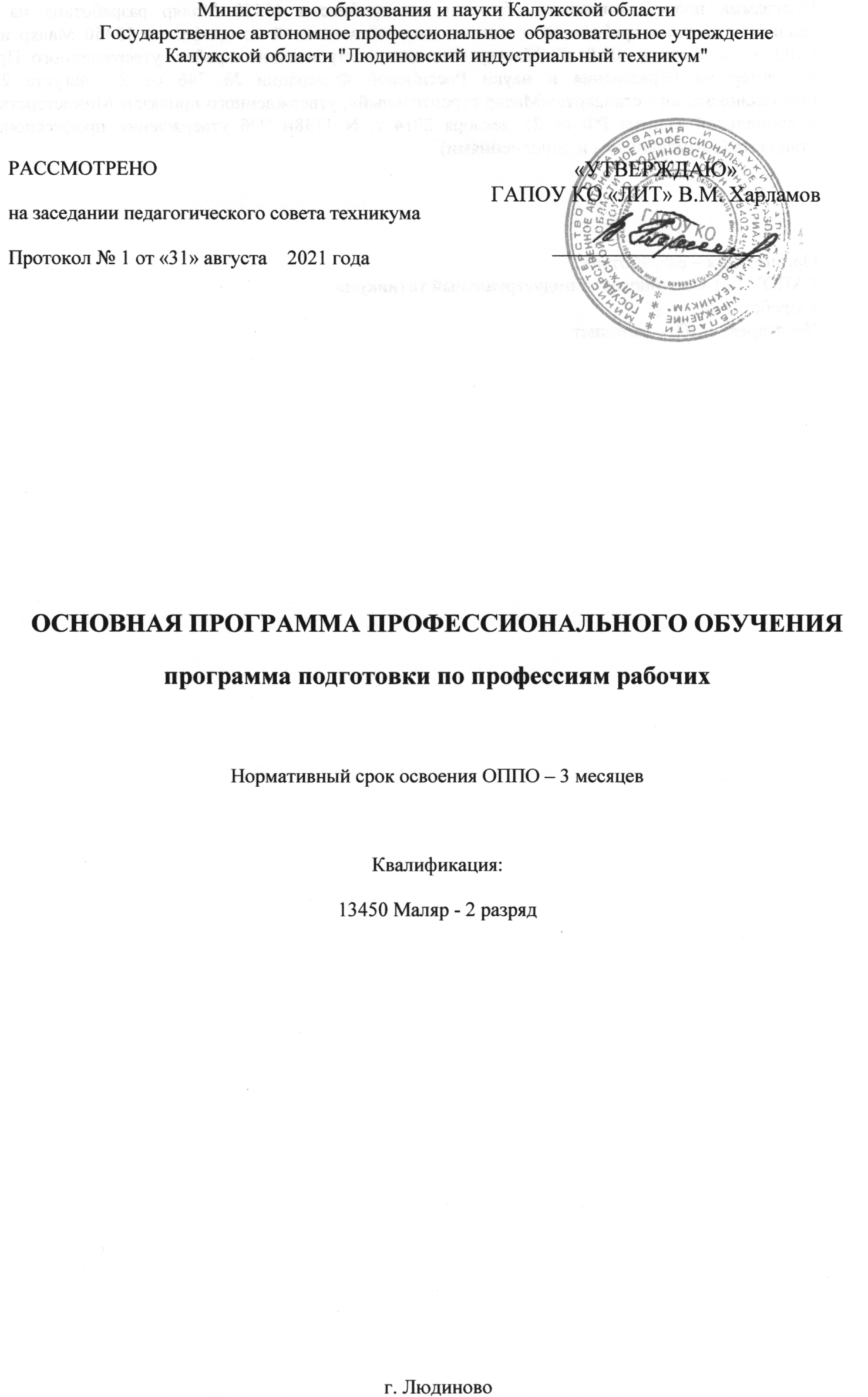 Государственное автономное профессиональное  образовательное учреждениеКалужской области "Людиновский индустриальный техникум"ОСНОВНАЯ ПРОГРАММА ПРОФЕССИОНАЛЬНОГО ОБУЧЕНИЯпрограмма подготовки по профессиям рабочихНормативный срок освоения ОППО – 3 месяцевКвалификация:13450 Маляр - 2 разрядг. ЛюдиновоПрограмма профессионального обучения по профессии 13450 Маляр разработана на основе квалификационных требований и должностных обязанностей по профессии 13450 Маляр и ФГОС СПО по профессии  08.01.08 Мастер отделочных строительных работ, утвержденного Приказом Министерства образования и науки Российской Федерации № 746 от 2  августа .; профессионального стандарта «Маляр строительный», утвержденного приказом Министерства труда и социальной защиты РФ от 25 декабря 2014 г. N 1138н "Об утверждении профессионального стандарта (с изменениями и дополнениями)Организация – разработчик:ГАПОУ КО «Людиновский индустриальный техникум»Разработчики:Чеботарева Л.Ю. – методист1.Общие положения 1.1. Нормативно-правовые основы разработки программы Программа профессиональной подготовки по профессии 13450 Маляр разработана на основе: - Закона РФ «Об Образовании» от 29.12.2012 №273-ФЗ; - ФГОС СПО по профессии  08.01.08 Мастер отделочных строительных работ, утвержденного Приказом Министерства образования и науки Российской Федерации № 746 от 2  августа .;- профессионального стандарта «Маляр строительный», утвержденного приказом Министерства труда и социальной защиты РФ от 25 декабря 2014 г. N 1138н "Об утверждении профессионального стандарта (с изменениями и дополнениями);- Приказа Министерства образования и науки РФ от 18 апреля 2013 г. № 292 «Об утверждении Порядка организации и осуществления образовательной деятельности по основным программам профессионального обучения; - Приказа Министерства образования и науки РФ от 2 июля 2013 г. N 513 «Об утверждении перечня профессий рабочих и должностей служащих, по которым осуществляется профессиональное обучение»;- Единого тарифно-квалификационного справочника работ и профессий рабочих (ЕТКС). Выпуск №2. Часть №2, утвержден Постановлением Минтруда РФ от 15.11.1999 N 45(в редакции Приказа Минздравсоцразвития РФ от 13.11.2008 N 645)1.2. Требования к поступающим Система профессиональной подготовки персонала по рабочим профессиям должностям служащих предусматривает подготовку новых рабочих из лиц, не имеющих профессии.Принимаются лица не моложе 16 лет, имеющие основное общее образование.2. Цель и планируемые результаты обучения 2.1. Виды трудовой деятельности С целью овладения видом профессиональной деятельности Окрашивание наружных и внутренних поверхностей зданий и сооружений, оклеивание стен и потолков зданий обоями и соответствующими профессиональными компетенциями в ходе освоения программы. В результате изучения слушатель должен:иметь практический опыт:- выполнения подготовительных работ при производстве малярных работ;- окрашивания поверхностей различными малярными составами;- оклеивания поверхностей различными материалами;- выполнения ремонта окрашенных и оклеенных поверхностей;уметь:- читать архитектурно-строительные чертежи;- организовывать рабочее место;- просчитывать объемы работ и потребности материалов;- экономно расходовать материалы;- определять пригодность применяемых материалов;- создавать безопасные условия труда;- очищать поверхности инструментами и машинами;- сглаживать поверхности;- подмазывать отдельные места;- соскабливать старую краску и набел с расшивкой трещин и расчисткой выбоин;- предохранять поверхности от набрызгов краски; подготавливать различные поверхности к окраске;- оклеивать поверхности макулатурой;- подготавливать различные поверхности к оклейке обоями;- подготавливать обои к работе;- приготавливать нейтрализующие растворы;- приготавливать шпаклевочные составы;- приготавливать грунтовочные, окрасочные составы, эмульсии и пасты по заданному рецепту;- приготавливать окрасочные составы необходимого тона;- приготавливать клей;- контролировать качество подготовки и обработки поверхности;- осуществлять обработку поверхности олифой;- протравливать штукатурки нейтрализующим раствором;- грунтовать поверхности кистями, валиком, краскопультом с ручным приводом;- шпатлевать и шлифовать поверхности вручную и механизированным способом;- окрашивать различные поверхности вручную и механизированным способом водными и неводными составами;- покрывать поверхности лаком на основе битумов вручную;- вытягивать филенки;- выполнять декоративное покрытие поверхностей под дерево и камень;- отделывать поверхности по эскизам клеевыми составами в два - четыре тона;- отделывать поверхности набрызгом и цветными декоративными крошками;- контролировать качество окраски;- наносить клеевые составы на поверхности;- оклеивать потолки обоями;- оклеивать стены различными обоями;- контролировать качество обойных работ;- ремонтировать оклеенные поверхности обоями и пленками;- ремонтировать окрашенные поверхности различными малярными составами;- контролировать качество ремонтных работ;- соблюдать безопасные условия труда;знать:- основы трудового законодательства;- правила чтения чертежей;- методы организации труда на рабочем месте;- нормы расходов сырья и материалов на выполняемые работы;- основы экономики труда;- правила техники безопасности;- виды основных материалов, применяемых при производстве малярных и обойных работ;- требования, предъявляемые к качеству материалов, применяемых при производстве малярных и обойных работ;- способы подготовки поверхностей под окрашивание и оклеивание поверхностей;- назначение и правила применения ручного инструмента, приспособлений, машин и механизмов;- устройство и правила эксплуатации передвижных малярных станций, агрегатов;- способы копирования и вырезания трафаретов;- способы подготовки поверхностей под окрашивание и оклеивание;- устройство механизмов для приготовления и перемешивания шпаклевочных составов;- способы варки клея;- способы приготовления окрасочных составов;- способы подбора окрасочных составов;- правила цветообразования и приемы смешивания пигментов с учетом их химического взаимодействия;- требования, предъявляемые к качеству материалов;- требования санитарных норм и правил при производстве малярных работ;- основные требования, предъявляемые к качеству окрашивания;- свойства основных материалов и составов, применяемых при производстве малярных работ;- технологическую последовательность выполнения малярных работ;- способы выполнения малярных работ под декоративное покрытие;- виды росписей;- способы вытягивания филенок;- приемы окрашивания по трафарету;- виды, причины и технологию устранения дефектов;- контроль качества малярных работ;- правила техники безопасности при выполнении малярных работ;- технологию оклеивания потолков и стен обоями и пленками;- виды обоев;- принцип раскроя обоев;- условия оклеивания различных видов обоев и пленок;- виды, причины и технологию устранения дефектов;- правила техники безопасности при выполнении обойных работ;- технологию ремонта поверхностей, оклеенных различными материалами, окрашенных водными и неводными составами;- требования санитарных норм и правил к ремонту оклеенных и окрашенных поверхностей;- правила техники безопасности при выполнении ремонтных работКвалификационная характеристикаМаляр 2 разряда должен уметь:- выполнять работы по окраске поверхностей;- выполнять простейшие работы по оклеиванию поверхностей обоями;- подобрать ручной и механизированный инструмент для выполнения заданного объема работ;- приготовить красочный и клеевой составы;- подготовить поверхность под окраску и оклеивание обоями;- выполнить простейшие малярные отделки окрашиваемых поверхностей;- выполнить ремонт окрашенных и оклеенных обоями поверхностей;- транспортировать материалы в пределах рабочей зоны;- выполнять правила безопасности труда, производственной санитарии и пожарной безопасности.Маляр 2 разряда должен знать:- способы и приемы выполнения малярных работ;- способы и приемы выполнения обойных работ;- наименование и назначение ручного инструмента и приспособлений, а также средств малой механизации;- способы приготовления красочных и клеящих составов;- способы подготовки поверхностей под окраску и оклеивание обоями;- способы выполнения простейших малярных отделок окрашиваемых поверхностей;- способы ремонта окрашенных и оклеенных обоями поверхностей;- правила транспортировки материалов в пределах рабочей зоны;- правила безопасности труда, производственной санитарии и пожарной безопасности.Планируемые результаты обученияРезультатом освоения программа профессиональной подготовки по профессии является овладение слушателем видом профессиональной деятельности: Окрашивание наружных и внутренних поверхностей зданий и сооружений, оклеивание стен и потолков зданий обоямиОК 1 Понимать сущность и социальную значимость своей будущей профессии, проявлять к ней устойчивый интересОК 2 Организовывать собственную деятельность, исходя из цели и способов ее достижения, определенных руководителемОК 3 Анализировать рабочую ситуацию, осуществлять текущий и итоговый контроль, оценку и коррекцию собственной деятельности, нести ответственность за результаты своей работы.ОК 4 Осуществлять поиск информации, необходимой для эффективного выполнения профессиональных задачОК 5 Использовать информационно-коммуникационные технологии  в профессиональной деятельности.ОК 6 Работать в команде, эффективно общаться с коллегами, руководством, клиентами.ОК 7 Исполнять воинскую обязанность, в том числе с применением полученных профессиональных знаний (для юношей)ПК 3.1 Выполнять подготовительные работы при производстве малярных работПК 3.2 Окрашивать поверхности различными малярными составами.ПК 3.3 Оклеивать поверхности различными материалами.ПК 3.4. Выполнять ремонт окрашенных и оклеенных поверхностей.3. Объем образовательной нагрузки, структура и содержание программы Программа рассчитана на 480 часов. 3.1 Объем и наименование модулей, формы аттестацииУчебный пландля подготовки новых рабочих по профессии13450 «Маляр»Квалификация – 2 разрядСрок обучения – 3 месяцаЭкономический курсТематический планучебной дисциплины «Основы рыночной экономики и предпринимательства»СОДЕРЖАНИЕ УЧЕБНОЙ ДИСЦИПЛИНЫТема 1. Отрасль в системе национальной экономикиСлушатель  должен:знать:     -   о современном состоянии и перспективах развития отрасли.        Народнохозяйственный комплекс России. Сферы и подразделения экономики. Отрасли экономики. Роль и значение отрасли в системе рыночной экономики. Перспективы развития отрасли.  Тема 2. Экономические ресурсы отраслиСлушатель должен:знать:классификацию материально-технических ресурсов и показатели их использования.     Особенности формирования и использования материальных, сырьевых, трудовых и финансовых ресурсов предприятия.Тема 3. Предприятие как хозяйствующий субъект в рыночной экономикеСлушатель должен:знать:основные признаки предприятия;     -   механизм функционирования предприятия.     Предприятие: цель деятельности, основные экономические характеристики (форма собственности, степень экономической свободы, форма деятельности, форма хозяйствования).     Организационно-правовые формы предприятий: хозяйственные товарищества, хозяйственные общества, производственные кооперативы, государственные и муниципальные унитарные предприятия, акционерное общество:  сущность и особенности функционирования. Тема 4. Основные средстваСлушатель должен:знать:отраслевую структуру и эффективные формы использования основных средств;амортизацию основных средств.     Экономическая сущность  основных средств (фондов). Состав и классификация основных средств. Износ и амортизация основных средств, их воспроизводство. Показатели использования основных средств. Пути улучшения использования основных средств предприятия. Тема 5. Оборотные средстваСлушатель должен:знать:состав и структуру оборотных средств и их использование в отрасли, на предприятии.Экономическая сущность, состав и структура оборотных средств. Элементы оборотных средств, нормируемые и ненормируемые оборотные средства.  Источники формирования оборотных средств. Показатели использования оборотных средств. Тема 6. Трудовые ресурсы. Организация и оплата трудаСлушатель должен:знать:состав и структуру персонала предприятия;показатели и резервы роста производительности труда;тарифную систему;уметь:рассчитывать заработную плату отдельных категорий работающих.     Производственный персонал предприятия. Состав и структура персонала предприятия.     Производительность труда. Классификация и характеристика основных показателей производительности труда. Методы измерения производительности труда. Факторы и резервы роста производительности труда.      Материальное стимулирование труда. Сущность заработной платы, принципы и методы ее начисления. Тарификация труда. Единая тарифная система. Формы и системы заработной платы. Надбавки и доплаты. Учет выработки и заработной платы в ценах.         Практическая работа №1: «Расчет заработной платы различных категорий работников».Тема 7. Издержки производства и себестоимость продукцииСлушатель должен:знать:классификацию затрат себестоимости;отраслевые особенности структуры себестоимости;     Понятие о себестоимости продукции. Виды себестоимости продукции, работ и услуг. Факторы и пути снижения себестоимости. Тема 8. Ценообразование в рыночной экономикеСлушатель должен:знать:структуру ценообразования, ее отраслевые особенности;уметь:рассчитывать цену продукции.     Сущность и функции цены как экономической категории. Система цен и их классификация. Факторы, влияющие на уровень цены.      Практическая работа №2: «Определение цены продукции».Тема 9. Прибыль и рентабельностьСлушатель должен:знать:источники образования прибыли;виды рентабельности;уметь:рассчитывать прибыль и  рентабельность.     Прибыль предприятия – основной показатель результатов хозяйственной деятельности. Выручка, доходы и прибыль предприятия.      Рентабельность – показатель эффективности работы предприятия. Показатели рентабельности. Расчет уровня рентабельности предприятия и продукции.       Практическая работа №3:  «Расчет прибыли и рентабельности отдельных  видов товаров».Общетехнический курсТематический планучебной дисциплины «Материаловедение»СОДЕРЖАНИЕ УЧЕБНОЙ ДИСЦИПЛИНЫТема 1. Основные свойства строительных материаловОбъем основных знаний Классификация строительных материалов по виду исходного сырья: природные и искусственные, минеральные и органические.  Связь состава, строения и свойства. Строение материала. Физические свойства Механические свойства. Химические и физико-химические. Декоративные свойства Вяжущие строительные материалы (воздушные, гидравлические): цемент, известь, гипс Стеновые материалы (ограждающие конструкции).Слушатель должен знать:-основные свойства строительных материаловСлушатель должен уметь:- производить выбор материалов для  строительных операцийТема 2.  Неорганические вяжущие материалы и добавки к ним.Объем основных знанийОбщие сведения о минеральных вяжущих веществах. Основные понятия. Глина: разновидности, свойства и область, применения. Воздушная известь – сырье и производство. Известь гашенная – сырье и производство. Известь гидравлическая. Гипсовые вяжущие вещества. Основные свойства цемента. Разновидности. Смешанные вяжущие вещества. Магнезиальные вяжущие. Жидкое стекло.Слушатель должен знать:-сведения о минеральных вяжущих веществахСлушатель ся должен уметь:- приготавливать строительные растворы и взвеси из минеральных вяжущих веществ.Тема 3. Виды строительных материалов.Объем основных знанийОбщие сведения. Термопластичные, термореактивные полимеры. Природные органические полимеры.  Битумные и дегтевые материалы. Добавки к синтетическим и органическим вяжущим материалам. Отделочные материалы и изделия: керамические изделия, изделия из архитектурного строительного стекла, гипса, цемента, на основе полимеров. Тепло- и звукоизоляционные материалы и изделия: материалы и изделия на основе минеральных волокон, стекла, гипса, силикатного вяжущего и полимеров.Слушатель должен знать:- свойства и применение основных отделочных, звукоизоляционных, архитектурных, битумных и дегтярных, термопластичных и термореактивных полимеров материаловСлушатель должен уметь:- применять в профессиональной деятельности основные виды строительных материаловТема 4. Строительные материалыГидроизоляционные и кровельные материалы: материалы и изделия на основе полимерных, битумных и других связующих, асбестоцементный шифер и черепица. Герметизирующие материалы: мастики, жгуты, прокладки для уплотнения стыков в сборных конструкциях. Заполнители для бетона: естественные, искусственные.  Штучные ,санитарно-технические изделия и трубы из металлов, керамики, фарфора, стекла, асбестоцемента, полимеров, железобетона. Изделия из гипсовых, вяжущих материалов. Изделия на цементном вяжущем растворе. Изделия на известковых вяжущих растворах. Виды отделочных материалов из древесины.Виды растворов и мастик для плиточных работ. Составы растворов и мастик. Их применение Битумные мастики, их состав. Облицовочные керамические плитки и фасонные детали к ним, их  виды Плитки из минеральных вяжущих материалов. Плитки из природного камня. Виды рулонных материалов. Классификация обоев и пленок. Виды клеев Основные компоненты для лакокрасочных материалов. Органические и неорганические связующие, их назначение Классификация водных составов. Эмульсия. Классификация летучесмоляных красок. Общие сведения. Классификация и назначение окрасочных составов. Характеристика масляных густотертых и готовых к употреблению красок для внутренних работ. Виды окрасочных составов для наружных работ .Виды, состав и характеристика эмалевых красок.  Виды, назначение вспомогательных материалов Грунтовки под водные составы. Грунтовки под неводные составы. Подмазочные пасты. Шпатлевки.Слушатель должен знать:- основные виды строительных материалов и их свойстваСлушатель должен уметь:- применять в профессиональной деятельности основные виды строительных материаловПеречень практических работТема 3. Виды строительных материалов1. Выбор видов красок для наружных работ. 2. Выбор материалов для внутренней облицовки стен.Тема 4. Строительные материалы3. Составить технологическую последовательность подготовки новых оштукатуренных поверхностей под окраску.4. Составить технологическую последовательность подготовки металлических оснований под окраску.5. Составить технологическую последовательность подготовки стен под  плитку.6. Составить технологическую последовательность подготовки стен по оклейку обоями.7. Техника безопасности при выполнении малярных работ. Работа на высоте.Тематический планучебной дисциплины «Черчение (чтение чертежей, строительных схем)»СОДЕРЖАНИЕ УЧЕБНОЙ ДИСЦИПЛИНЫТема 1. Общие сведения о чертежахРоль чертеже в технике. Понятие о ЕСКД. Стандарты. Линии чертежа. Надписи на чертежах. Правила нанесения размеров на чертежах. Масштабы.Тема 2. Основы проекционной графикиПрямоугольные проекции - способ изображения плоских фигур на чертежах.Тема 3. Виды, сечения, разрезыРасположение видов на чертеже. Сечения и разрезы. Штриховка в разрезах и сечениях. Условные обозначения материалов на разрезах и сечениях. Соединение на чертеже части вида с частью разреза. Особые случаи разрезов.Тема 4. Общие сведения о строительных чертежахСтроительные чертежи. Условные обозначения на строительных чертежах. Состав чертежей здания. Чертеж плана, фасада и разрезов здания. Разбивочные оси на строительных чертежах. Понятие о высотных отметках и отметке уровня чистого пола, понятие об уклоне.Тема 5. Чтение чертежей и строительных схемЧтение чертежей разрезов зданий для ознакомления с конструкциями зданий, подлежащих окраске. Чтение чертежей каменных, бетонных, железобетонных, металлических, деревянных конструкций и изделий. Чтение стороительн6ых схем.Тематический планучебной дисциплины «Основы электротехники»СОДЕРЖАНИЕ УЧЕБНОЙ ДИСЦИПЛИНЫТема 1. Постоянный токПостоянный ток. Электрическая цепь. Величина и плотность тока. Основные законы постоянного тока. Последовательное, параллельное и смешанное соединение проводников и источников тока.Объем основных знанийСлушатель должен знать:- основные понятия и определения ;- основные законы постоянного тока;- соединения проводников и источников токаСлушатель должен уметь:- производить расчет электрических цепей постоянного токаОбъем основных знанийТема 2. Переменный токЧастота и период. Соединение звездой, треугольником. Линейные и фазные токи и напряжения. Мощность однофазного и трехфазного переменного тока. Косинус "фи" и меры его улучшения.Слушатель должен знать:- основные понятия и определения ;- основные законы переменного  тока;- соединения проводников и источников токаСлушатель должен уметь:- производить расчет электрических цепей переменного  токаОбъем основных знанийТема 3 ТрансформаторыТрансформаторы: принцип действия, устройство и применение. Электродвигатели, устанавливаемые на металлорежущих станках и их заземление. Электрическая защита.Слушатель должен знать:- основные понятия и определения ;- устройство силового трансформатора;устройство элекдвигателей, применяемых на металлорежущих станках и их заземление.-основные  вопросы электробезопасности при работе на электроустановках.Слушатель я должен уметь:-  правильно обращаться  с пусковыми приборами электрической части станка.Объем основных знанийТема 4. Пускорегулирующая аппаратура Рубильники, переключатели, выключатели, реостаты, контролеры, магнитные пускатели.Защитная аппаратура: предохранители, реле и пр. Арматура местного освещения.Слушатель должен знать:- основные понятия и определения ;- назначение и принцип работы  пускорегулирующей аппаратуры: рубильника, переключателя, выключателей, реостатов, контролеров, магнитных пускателей.-основные  вопросы электробезопасности при работе на электроустановках.Слушатель должен уметь:-  правильно обращаться  с пусковыми приборами электрической части станка.Специальный курсТематический планучебной дисциплины «Специальная технология»СОДЕРЖАНИЕ УЧЕБНОЙ ДИСЦИПЛИНЫТема 1. ВведениеПерспективы развития строительства. Задачи и структура предмета. Научно-техническим прогресс в отрасли, приоритетные направления. Значение профессии и перспективы ее развития. Ознакомление с квалификационной характеристикой и программой теоретического обучения.Тема 2. Производственная санитария и гигиена труда рабочихЗадачи производственной санитарии. Основные санитарно-гигиенические факторы производственной среды. Общие понятия о вредных производственных факторах. Предельно допустимые значения вредных факторов. Требования и нормы по видам опасных и вредных производственных факторов в стандартах системы безопасности труда. Основные мероприятия по улучшению условий труда (технические и организационные, санитарно-гигиенические, лечебно-профилактические). Промышленное освещение. Роль освещения в общей системе мероприятий по охране труда. Естественное и искусственное освещение. Основные светотехнические величины, системы освещения, источники света, светильники общего и местного освещения. Средства индивидуальной защиты работающих. Требования к средствам защиты. Одежда. Спецодежда, спецобувь. Средства защиты рук, головы, глаз, лица, органов дыхания. Первая помощь пострадавшему. Электротравмы. Механические травмы. Термические ожоги. Ожоги кислотами, щелочами. Отравления, Травмы глаз.Тема 3. Общие сведения о зданиях и сооруженияхКлассификация зданий. Общее требования к зданиям и сооружениям. Основные элементы и конструкции зданий, их назначение, изображение на строительных чертежах. Временные и постоянные нагрузки на несущие конструкции зданий.Тема 4. Основы производства строительных работВиды строительных работ на объекте, последовательность их выполнения. Общестроительные и специальные работы. Виды отделочных работ и последовательность их выполнения. Собственно отделочные и отделочио-монтажные работы.Тема 5. Общие сведения о штукатурных работахПонятие о штукатурке, ее назначение, область применения. Классификация штукатурок. Штукатурные слои. Толщина и назначение каждого слоя. Инструменты для штукатурных работ. Дефекты штукатурки, причины их появления и способы устранения.Тема 6. Общие сведения о малярных работахВиды и назначение малярных покрытий. Понятие о лакокрасочном покрытии, его структура. Корпусные и лессировочные покрытия. Окраска штукатурки, бетона, металла, древесины.Процесс образования красочных пленок, их старение. Виды окрасок: простая, улучшенная, высококачественная. Характеристика и область применения каждого вида окраски.Тема 7. Подготовка и обработка поверхностей пол окраскуТребования, предъявляемые к поверхностям предназначенным под окраску. Зависимость степени обработки поверхности от категории и вида окраски. Организация рабочего места и безо безопасность труда. Виды малярных составов. Применение нейтрализующих составов. Подготовка всех видов поверхностей под окраску: очистка, сглаживание, расшивка трещин, вырезка сучков и засмолов. Огрунтовка поверхности, ее назначение, способы нанесения. Виды грунтовок, их приготовление. Приемы нанесения грунтовок на обрабатываемые поверхности маховой кистью, валиком, макловицей, кистью-ручником, краскопультом. Проолифка поверхности, ее назначение, способы нанесения. Олифы, их виды, свойства, применение. Частичная подмазка. Подмазочные пасты. Выполнение работ. Сплошное шпатлевание поверхности. Назначение шпатлевания. Порядок выполнения работ.Шлифование поверхности. Назначения шлифования. Отличие шлифования прошпатлеванной поверхности от шлифования огрунтованной поверхности. Организация рабочего места и безопасность труда.Тема 8. Основы цветоведенияЦвет и свет в природе. Поглащение и отражение света поверхностью. Изменение цвета предметов в зависимости от освещения и структуры поверхности. Ахроматические и хроматические цвета.Цветовой круг. Смешивание красок в малярной технике. Разбелы и затемнения. Холодные и теплые тона. Основные и дополнительные цвета. Тяжелые и легкие цвета. Восприятие цвета. Адаптация.Выбор цветового решения помещения в зависимости от ориентации по сторонам света, пропорции, освещения и назначения помещения. Сочетание цветов в интерьере.Тема 9. Окраска внутренних поверхностей водными составамиТребования к поверхностям, предназначенным под окраску. Общие сведения о водных окрасочных составах. Область применения. Принцип приготовления водного колера. Проверка составов на вязкость. Заклеенность колера и проверка закле-енности. Требования к водным колерам для ручного и механизированного нанесения. Окраска поверхностей клеевыми составами. Приемы нанесения окрасочных составов на потолки и стены кистями, валиками, краскопультами. Дефекты клеевой окраски, причины их появления .и способы устранения. Организация рабочего места и безопасность труда. Окраска поверхностей известковыми составами. Область применения известковых красок. Приготовление известкового колера. Приемы нанесения окрасочных составов на оштукатуренные поверхности и сборные железобетонные панели стен и перекрытий. Наиболее распространенные дефекты на поверхности, причины их появления и способы устранения.    Организация рабочего места и безопасность труда. Окраска поверхностей силикатными составами. Область применения силикатных красок, их приготовление. Приемы нанесения окрасочных составов на поверхности. Дефекты силикатной окраски, причины их появления и способы устранения. Организация рабочего места и безопасность труда. Окраска поверхностей казеиновыми составами. Область применения казеиновых красок, их приготовление. Приемы нанесения окрасочных составов на поверхности. Наиболее распространенные дефекты казеиновой окраски, причины их появления и способы устранения. Организация рабочего места и безопасность труда. Окраска поверхностей водоэмульсионными составами. Область применения синтетических водоэмульсионных красок, их приготовление. Приемы нанесения окрасочных составов на поверхности, дефекты на поверхности, окрашенной водоэмульсионными красками, причины их появления и способы устранения. Организация рабочего места и безопасность труда.Тема 10. Окраска внутренних поверхностей неводными составамиОбщие сведения о неводных окрасочных составах. Назначение неводных окрасок и область применения неводных составов. Глянцевые и матовые окрасочные составы, область их применения. Краски густотертые и готовые к применению. Приготовление масляного колера. Подбор цвета красочного состава и проверка его вязкости вискозиметром и по потеку капли на стекле.Окраска поверхностей масляными составами, Требования к поверхностям, предназначенным под окраску. Окраска оштукатуренных поверхностей масляными составами. Технологическая последовательность выполнения работ. Требования к качеству выполненных работ. Основные дефекты окраски, причины их появления и способы устранения. Организация рабочего места и безопасность труда. Окраска деревянных поверхностей масляными составами. Технологическая последовательность выполнения работ. Приемы нанесения окрасочных составов. Особенности окраски полов, оконных переплетов. Требования к качеству выполненных работ. Основные дефекты окраски, причины их появления и способы устранения. Организация рабочего места и безопасность труда. Окраска металлических поверхностей масляными составами. Технологическая последовательность выполнения работ. Приемы нанесения окрасочных составов. Особенности окраски радиаторов отопления, труб, решеток с применением, специальных приспособлений. Требования к качеству работ. Основные дефекты окраски, причины их появления и способы устранения. Организация рабочего места и безопасность труда. Окраска поверхностей лаками, эмалями, кузбасскраской. Область применения этих составов. Использование растворителей. Приемы нанесения окрасочных составов на деревянные, оштукатуренные, металлические поверхности, древесноволокнистые плиты, встроенную мебель и полы. Требования к качеству выполненных работ. Основные дефекты окраски, причины их появления и способы устранения. Организация рабочего места и безопасность труда.Тема11. Простейшие малярные отделки окрашенных поверхностейВиды простейших отделок окрашенной поверхности. Приемы разметки панелей. Окраска панелей и фризов. Вытягивание филенок. Назначение и виды филенок. Гармоничное сочетание цвета филенок с цветом фона. Отделка торцеванием. Назначение торцевания. Приемы торцевания окрашенных поверхностей щетинными, фигурными и наборными щетками - торцовками. Накатка рисунка валиком. Приемы накатывания рисунков узорными валиками в один, два и три цвета. Подборгармоничного сочетания окрасочных составов для фола и рисунка.Отделка по трафарету. Виды трафаретов. Приемы нанесения рисунков по трафарету трафаретными кистями и кистями - ручниками. Организация рабочего места при отделке окрашенных поверхностей и безопасность труда.Тема 12. Обойные работыНазначение обойных работ. Перспективы в отделке поверхностей обоями и пленками. Область применения обоев. Виды поверхностей, подлежащих оклеиванию обоями и пленками, требования к поверхностям, подлежащим оклеиванию. Требования к температурному режиму и влажности помещений. Виды применяемых обоев и синтетических пленок в зависимости от отделки помещения. Подготовка обоев к наклеиванию: сортировка по оттенкам, обрезка кромок, нарезка на полотнища с подбором по рисунку. Клеящие составы. Их виды. Приготовление. Требования, предъявляемые к ним. Технологическая последовательность выполнения работ при оклеивании стен. Очистка от набела верха стен и прочистка поверхности. Проклеивание поверхности, составы для проклейвания. Подмазка неровностей, составы для подмазки шлифования. Оклеивание поверхностей бумажной макулатурой. Нанесение клеевого состава на полотнища обоев. Оклеивание поверхностей внахлестку и впритык. Инструменты и приспособления. Технология оклеивания потолков бумажными обоями.Особенности оклеивания поверхностей тиснеными и плотными обоями, линкрустом. Технология оклеивания поверхностей поливинилхлоридными пленками на тканевой и бумажной основе. Оклеивание поверхностей самоклеящими пленками. Оклеивание поверхностей пленками «девилон».Жидкие обои. Технология выполнения работ. Область применения. Требования СНиП к качеству обойных работ. Основные дефекты обойных работ, причины их появления и способы устранения.Организация рабочего места и безопасность труда.Тема 13. Ремонтные, малярные и обойные работыОпределение видов и объемов работ при ремонте ранее окрашенных поверхностей.Снятие старого набела, удаление копоти, ржавчины и жирных пятен, протравливание раствором медного купороса. Заделка трещин и неровностей. Приготовление и подбор грунтовочных, шпатлевочных и окрасочных составов. Окраска поверхностей водными и неводными составами. Последовательность выполнения операций при подготовке ранее окрашенных поверхностей неводными составами. Способы промывки прочной красочной пленки смывками. Снятие непрочных красочных пленок: соскабливанием, выжиганием, едкими щелочными и другими препаратами, разрушающими пленку. Составы для размягчения пленок, способы их приготовления и правила использования. Меры предосторожности при работе. Снятие старых обоев. Подготовка поверхностей стен под оклеивание обоями. Подготовка поверхностей ранее окрашенных водными и неводными составами под оклеивание обоями. Раскрой и обрезка обоев. Приготовление клеящих составов. Наклеивание обоев на поверхности. Контроль качества выполненных работ. Организация рабочего места и безопасность труда.Тема 14. Малярные и обойные работы в различных климатических условияхТребования СНиП на производство работ в зимних условиях и в условиях жаркого и влажного климата. Особенности выполнения внутренних малярных и обойных работ зимой. Требования к обрабатываемым поверхностям, составам, температурному и влажностному режиму в помещениях.Особенности подготовки и оклейки поверхностей обоями и другими материалами в условиях высокой температуры и влажного воздуха. Проверка качества выполненных работ. Организация рабочего места и безопасность ведения работ.Тема 15. Охрана труда, пожарная безопасность и электробезопасностьОбщие сведения о нормативных документах по безопасности труда. Роль и значение государственного надзора, технических инспекций труда и внутриведомственного контроля за соблюдением норм и правил охраны труда и техники безопасности. Безопасность труда на строительной площадке.Основное понятие о травматизме. Травматизм производственный и бытовой. Мероприятия по охране труда на строительной площадке. Понятие об опасных зонах. Общие сведения о складировании и хранении материалов и изделий. Перевозка людей на различных видах транспорта. Предельные нормы переноски тяжестей. Оградительная техника, предохранительные устройства и приспособления, привила пользования ими. Плакаты и предупреждающие надписи по правилам безопасности труда. Порядок допуска рабочих к работе на высоте. Порядок расследования и оформления случаев производственного травматизма. Основные опасные и вредные производственные факторы и их характеристики, возникающие при выполнении малярных работ: токсичное действие газов, работа на высоте, напряжение в электрической цепи, подвижные элементы оборудования и др.Мероприятия по обеспечению безопасности труда при нанесении лаков, клея, растворителей на поверхности различными способами, в том числе краскораспылителями. Особенности малярных работ в зимних условиях и меры безопасности при их выполнении. Безопасные приемы работ на лесах и подмостях. Пожарная безопасность и электробезопасность. Основные причины пожаров. Пожарная охрана, приборы для тушения пожаров и сигнализация о возникновении пожара. Огнетушительные средства и правила их применения. Поведение при пожарах и в огнеопасных местах. Ответственность за нарушение правил пожарной безопасности и электробезопасности. Действие электрического тока на организм человека. Основные причины электротравматизма, условия поражения электрическим током. Меры предупреждения электротравматизма. Основные меры безопасности при эксплуатации электрооборудования: ограждение токоведущих частей, находящихся под напряжением, заземление и зануление оборудования. Оказание первой помощи при поражении электрическим током.Тема 16. Охрана окружающей средыАдминистративная и юридическая ответственность руководителей производства и граждан за нарушения в области рационального природопользования и охраны окружающей среды.Значение охраны природы, рационального использование ее ресурсов для экономики страны, жизнедеятельности человека.Тематический план и содержание практического (производственного) обученияТема 1. Вводное занятиеОзнакомление обучающихся с квалификационными характеристиками маляра 2-го разряда, с предприятием, режимом работы, формами организации труда и правилами внутреннего распорядка, порядком получения и сдачи инструмента и приспособлений. Тема 2. Безопасность труда, электробезопасность и пожарная безопасность на предприятииБезопасность труда на предприятии. Виды травматизма и его причины. Предупреждение травматизма: ограждение опасных мест, заземление оборудования, пользование средствами индивидуальной защиты. Основные правила по безопасности труда на предприятии. Правила электробезопасности при работе со средствами малой механизации, электроинструментами, механизмами и электронагревательными приборами. Правила заземления электроустановок. Причины пожаров в учебных мастерских. Противопожарные мероприятия. Правила отключения электросети. Меры предосторожности при пользовании пожароопасными жидкостями, электронагревательными приборами и электроинструментами. Правила поведения обучающихся при пожаре, пользование первичными средствами пожаротушения, применение огнетушителей. Инструктаж, их виды, периодичность проведения.Тема 3. Обучение приемам, операциям и видам работ, выполняемых маляром 2-го разрядаПодготовка и обработка поверхностей под окраску. Инструктаж по содержанию занятий, организации рабочего места и безопасности труда. Ознакомление с видами и приемами подготовки поверхностей под малярные работы. Освоение приемов подготовки под окраску бетонных поверхностей: очистка поверхностей скребками, металлическими шпателями, воздушной струей, сглаживание поверхностей пемзой, лещадью; расшивка трещин. Освоение приемов подготовки оштукатуренных поверхностей: очистка поверхностей, расшивка трещин, сглаживание. Освоение приемов подготовки под окраску деревянных поверхностей: очистка, вырезка сучьев и засмолов. Освоение приемов подготовки металлических поверхностей: решеток, радиаторов, труб, конвекторов; очистка от брызг раствора и ржавчины, окалины, старой краски с помощью стальных ручных щеток, скребков, шпателей, электромеханических щеток, термическим и механическим способом. Приготовление грунтовочных составов под водные и неводные окраски. Способы заданной рецептурной дозировки и экономии материалов при приготовлении грунтовочных составов. Контроль качества грунтовочных составов.Освоение приемов ручного нанесения грунтовочных составов на различные поверхности кистями и валиками. Освоение приемов нанесения невязких грунтовочных составов с применением средств малой механизации. Устройство и принцип работы ручного краскопульта. Проверка исправности ручного краскопульта и подготовка его к работе. Разборка и сборка краскопульта. Проверка прочностикрепления шлангов и болтовых соединений. Проверка вязкости грунтовочного состава, процеживание его. Заправка краскопульта. Приемы нанесения состава. Уход за краскопультом во время и после работы. Освоение приемов приготовления подмазочных паст и шпатлевочных составов, клеевых, масляно-клеевых. на основе ПВА, лаковых (быстросохнущих, безусадочных). Перетирка составов на краскотерке. Устройство, принцип работы жерновой краскотерки, обслуживание. Уход во время и после работы. Освоение приемов подмазки расшитых трещин, щелей, вырезанных сучков и засмолов.Освоение приемов сплошного шпатлевания потолков и стен, полов, шлифования зашпатлеванной Поверхности наждачной бумагой, обеспыливания. Контроль качества зашпаклеванной поверхности.Освоение приемов шлифования с помощью шлифовальных электрических и пневматических машин. Устройство, принцип работы, обслуживание, уход. Окраска внутренних поверхностей водными составами. Инструктаж по содержанию занятий, организации рабочего места и безопасности труда.Ознакомление с требованиями СНиП к поверхностям, предназначенным под окраску водными составами; технологической последовательности выполнения работ. Освоение приемов по приготовлению клеевых окрасочных составов. Подбор колера по цвету. Проверка соответствия цвета колера заданному образцу. Работа с альбомом колеров. Заклеивание колера с проверкой качества заклейки: перетирание на краскотерке и доведение его до рабочей вязкости. Процеживание приготовленного колера на вибросите. Ознакомление с устройством, принципом работы вибросит, обслуживанием и уходом. Освоение зависимостей качества приготовленного состава от правильности выполнения всех этапов работ. Освоение приемов окраски поверхностей клеевым колером кистями и валиками; приемов разметки поверхностей, отводки верхней границы окраски стены, труднодоступных мест. Правильное использование инструментов и уход за ними. Освоение приемов определения качества окрашенной поверхности. Дефекты окрасок, причины появления, способы устранения Освоение приемов приготовления известковых составов по заданному рецепту, введение в состав добавок соли, олифы; процеживание. Освоение приемов окраски поверхностей известковыми составами; кистями, валиками, краскопультом; особенности известковых окрасок; значение увлажнения поверхности. Контроль качества окраски. Дефекты окрасок, причины их появления, способы устранения.. Освоение приемов приготовления силикатных составов: определение плотности жидкого стекла ореометром, доведение плотности до 1,18... 1.20 г/смЗ. Смешивание пигментной части и жидкого стекла. Проверка вязкости готовых составов вискозиметром ВЗ-4. Освоение приемов нанесения окрасочных составов на бетон, красный и силикатный кирпич, асбестоцементные изделия и штукатурку кистями и валиками. Контроль качества окраски. Дефекты окрасок, причины их появления, способы устранения. Освоение приемов приготовления казеиновых окрасочных составов из сухой казеиновой краски заводского изготовления. Значение применения щелочестойких пигментов.Освоение приемов нанесения окрасочных составов на бетонные и оштукатуренные поверхности кистями и валиками. Контроль качества окраски. Дефекты окрасок, причины появления, способы устранения. Освоение приемов нанесения водоэмульсионных окрасочных составов на бетонные, гипсобетонные, оштукатуренные поверхности с помощью кистей и валиков. Контроль качества окраски. Дефекты окрасок, причины появления, способы устранения. Окраска внутренних поверхностей неводными составами. Инструктаж по содержанию занятий, организации рабочего места и безопасности труда. Ознакомление с требованиями СНиП к поверхностям,
предназначенным под окраску неводными составами, технологической последовательности простой и улучшенной окраски.	Освоение приемов приготовления масляных, эмалевых и эмульсионных окрасочных составов. Разведение густотертой масляной краски олифой или эмульсией. Приготовление краски для подцветки колеров, применение готовых коло-рантов. Приготовление цельных, интенсивных, нормальных и разбеленных колеров. Добавление сиккативов. Процеживание окрасочных составов. Определение вязкости при помощи ВЗ-4 по длине потека капли на стекле. Требования к качеству приготовленных составов. Освоение приемов по приготовлению глянцевых и матовых окрасочных составов. Работа с альбомом колеров. Маркировка готовых окрасочных составов - буквенно-цифровая система обозначения. Освоение приемов окраски масляными составами оштукатуренных и бетонных поверхностей: разметка поверхности, отбивка шнуром границ обработки.отводка верхней границы окраски, окрашивание поверхностей кистями и валиками; флейцевание, торцевание при улучшенной отделке. Контроль качества. Освоение приемов окраски деревянных поверхностей: оконных переплетов, полов, встроенных шкафов, дверных полотен кистями и валиками. Предохранение стекол от попадания краски. Рациональное окрашивание дверных блоков. Контроль качества окрашенных поверхностей. Освоение приемов окраски металлических поверхностей труб, радиаторов, конвекторов, лестничных решеток фигурными кистями, валиками, специальными приспособлениями. Контроль качества окрашенных поверхностей. Освоение приемов окраски лаками, кузбасскраской, эмалями деревянных, металлических поверхностей, древесноволокнистых плит, полов. Контроль качества окрашенных поверхностей. Дефекты неводных окрасок, причины их появления, способы устранения. Простейшие малярные отделки окрашенных поверхностей. Инструктаж по содержанию занятий, организации рабочего места, безопасности труда.Ознакомление с видами малярных отделок. Подготовка к работе и уход за инструментами и приспособлениями. Освоение приемов разметки поверхностей стен на панели, гобелены, фризы и зеркала. Освоение приемов вытягивания филенок колерами на водных и неводных связующих. Ознакомление с видами, приемами ухода и способами хранения трафаретов. Освоение приемов изготовления прямых, обратных и многокрасочных трафаретов; приготовления окрасочных составов для набивки трафаретов. Освоение приемов набивки рисунка по трафарету кистью в один или два колера. Освоение приемов нанесения на окрашенную поверхность плоского рисунка торцеванием, накаткой валиками Подбор и приготовление колера, гармонично сочетающегося с цветом фона.Контроль качества. Обойные работы. Инструктаж по содержанию занятий, организации рабочего места и безопасности труда. Ознакомление с требованиями, предъявляемыми к поверхностям; технологической последовательностью оклеивания стен и потолков обоями; инструментами и материалами; нормами расходования материалов. Освоение приемов: сортировки обоев по типам и рисункам; обрезки кромок на обоеобрезочной машине и вручную; раскроя обоев на полотнища с подбором и подгонкой рисунка. Освоение приемов приготовления клеящих составов: для наклеивания макулатуры, наклеивания бумажных обоев простых, средней плотности^ тисненых; синтетических пленок на бумажной основе. Рецепты приготовления клеящих составов. Подбор клеящих составов в зависимости от плотности обоев. Освоение приемов подготовки поверхностей потолков под оклеивание обоями: очистки поверхностей от загрязнений; проклеивания поверхностей; подмазывание неровностей, шпатлевания мест примыканий потолка к стенам; шлифования подмазанных и прошпатлеванных мест; намазывания полотнищ обоев клеевым составом. Контроль качества. Освоение приемов: оклеивание потолков обоями; соблюдение технологической последовательности, правильности хватки инструмента, рабочей позы, аккуратности выполнения работ. Контроль качества. Освоение приемов подготовки стен: очистки от набела верха стен, прочистки поверхностей, обработки стыков сухой штукатурки, проклеивания поверхностей, подмазки неровностей, шлифования поверхностей, оклеивания поверхностей макулатурой. Освоение приемов: проверки вертикальности углов; нанесения линии верхней границы оклеивания стены; укладки намазанных полотнищ в стопку; оклеивания стен бумажными обоями внахлестку, тиснеными и плотными обоями встык; проглаживания наклеенных обоев; прирезки обоев в местах примыканий к электроаппаратуре, у пола, к выступающим частям конструкций. Освоение приемов нанесения жидких обоев. Контроль качества. Дефекты, причины появления, способы устранения.Тема 4. Ознакомление со строительным объектом. Вводный инструктаж по правилам безопасности труда, электробезопасности. Ознакомление обучающихся со строительным объектом, с размещением на строительной площадке машин и механизмов, приспособлений и материалов. Ознакомление с организацией труда на рабочем месте. Инструктаж по безопасности труда на рабочем месте маляра.Тема 5. Выполнение работ по окрашиванию и оклеиванию поверхностейИнструктаж по безопасности труда, электробезопасности и пожарной безопасности. Подготовка рабочего места маляра, подготовка необходимых материалов, приспособлений, инвентаря и инструмента. Отработка приемов грунтовки поверхности кистями, валиками, ручными краскопультами, шлифования огрунтованных, окрашенных и прошпаклеванных поверхностей Отработка умений и навыков по покрытию поверхности лаками на основе битумов вручную, обрезке кромок обоев вручную, приготовлению клея и нанесению клеевого состава на поверхности, оклеиванию степ бумагой.Тема 6. Самостоятельное выполнение комплекса малярных и обойных работ, предусмотренных квалификационными характеристиками маляра   2-го разрядаИнструктаж по содержанию занятий, организации рабочего места и безопасности труда.Выполнение обучающимися в составе комплексных бригад под руководством квалифицированных рабочих штукатурных, малярных, обойных и ремонтных работ, предусмотренных квалификационными характеристиками маляра 2-го разряда  соответствии с действующими СНиП, техническими условиями и нормами на производство работ. Работы выполняются с применением новейших технологий, материалов, инструментов, приспособлений, высокопроизводительных методов труда и на основе технической документации, применяемой в строительстве.КВАЛИФИКАЦИОННАЯ ПРОБНАЯ РАБОТА 4. Фактическое ресурсное обеспечение. Ресурсное обеспечение программы профессиональной подготовки по профессии Маляр формируется на основе требований к условиям реализации основных профессиональных образовательных программ, определяемых ФГОС СПО по профессии 08.01.08 Мастер отделочных строительных работРесурсное обеспечение техникума определяется в целом по программе профессиональной подготовки и включает в себя: • кадровое обеспечение; • учебно-методическое и информационное обеспечение; • материально-техническое обеспечение. 4.1 Кадровое обеспечение реализации программы Реализация программы профессиональной подготовки рабочих по профессии Маляр должна обеспечиваться педагогическими кадрами, имеющими среднее профессиональное или высшее образование. Мастера производственного обучения должны иметь на 1-2 разряда по профессии рабочего выше, чем предусмотрено для выпускников. Опыт деятельности в организациях соответствующей профессиональной сферы является обязательным. Преподаватели и мастера производственного обучения получают дополнительное профессиональное образование по программам повышения квалификации, в том числе в форме стажировки в профильных организациях не реже 1 раза в 3 года. 4.2. Учебно-методическое и информационное обеспечение реализации программы. Программа профессиональной подготовки обеспечивается учебно-методической документацией. Реализация программы профессиональной подготовки обеспечивается доступом каждого слушателя к базам данных и библиотечным фондам, формируемым по полному перечню. Во время самостоятельной подготовки обучающиеся обеспечены доступом к сети Интернет. Библиотечный фонд укомплектован печатными и/или электронными изданиями основной и дополнительной учебной литературы по программе профессиональной подготовки, изданными за последние 5 лет.4.3. Материально-техническое обеспечение реализации программы. Материально-техническое обеспечение включает в себя: а) библиотеку с необходимыми печатными и/или электронными изданиями основной и дополнительной учебной литературы; б) компьютерные кабинеты общего пользования с подключением к сети Интернет; в) лаборатории, оснащенные тренажерами; в )компьютерные мультимедийные проекторы для проведения вводных занятий, и другая техника для презентаций учебного материала; г) учебно-производственные мастерские, укомплектованные необходимым оборудованием: для подготовки маляра.5. Формы аттестации и оценочные материалы.5.1 Виды аттестации и формы контроля Промежуточная аттестация Реализация программы профессионального обучения сопровождается проведением промежуточной аттестации слушателей. Формы, периодичность и порядок проведения промежуточной аттестации определяются учебным планом и Порядком организации и осуществления образовательной деятельности по основным программам профессионального обучения в техникуме. Итоговая аттестация Профессиональное обучение завершается итоговой аттестацией в форме квалификационного экзамена. Квалификационный экзамен проводится для определения соответствия полученных знаний, умений и навыков программе профессионального обучения и установления на этой основе лицам, прошедшим профессиональное обучение квалификационных разрядов. Квалификационный экзамен включает в себя практическую квалификационную работу и проверку теоретических знаний в пределах квалификационных требований, указанных в профессиональном стандарте. К проведению квалификационного экзамена привлекаются представители работодателей5.2 Контрольно-оценочные материалы Черчение (чтение чертежей и схем)Примерные вопросы. 1.Правила оформления чертежа. 2.Какие сведения о детали указывают в основной надписи? В какой последовательности читают чертеж. Прочитать чертеж. 3.Что такое прямоугольное проецирование? Как называются и как располагаются виды на чертеже? 4. Какое изображение называется сечением? Для чего применяют на чертежах сечения и как обозначают сечения на чертежах? 5. Какое изображение называется разрезом? Для чего применяют на чертежах разрезы? Классификация разрезов. 6. Шероховатость, ее виды. В каком месте на чертеже указывается шероховатость? 7.Как изображается резьба на стержне? В отверстии в разрезе? Прочитать резьбу. М56х1.5-6g М56х-1.5-6Н. 8. Прочитать рабочий чертеж детали. 9.Что называют сборочным чертежом? Нужно ли наносить размеры деталей на сборочном чертеже? Какое назначение спецификации? 10.Прочитать сборочный чертеж.ЛИТЕРАТУРАОсновные источникиА.А. Алимов, В.В.Воронин Строительные материалы. Учебник. Москва Изд. Центр «Академия» 2014г. Парикова Е.В., Фомичева Г.Н., Елизарова В.А. Материаловедение(сухое строительство). М «Академия» 2014г.Смирнов В.А., Ефимов Б.А., Куликов О.В. Материаловедение для отделочных строительных работ. М., 2014.Буданов Б.А. Поплавский В.В., Технология монтажа каркасно-обшивных конструкций. Москва.: ACADEMIA, 2014Заваржин Н.Н., Технология отделочных строительных работ. М.: ИЦ Академия, 2016 Парикова Е.В., Фомичёва Г.Н., Елизарова В.А. «Материаловедение» «Академия» Москва 2015Дополнительные источники1.Белоусов В.Д., Вершинина О.С. Малярные и штукатурные работы. –М.: 20142.Самойлов В.С. Работы с гипсокартонном. –М.: Аделант, 20143.А.А. Федулов, Л.М. Лось, Т.Н. Скворцов «Современная отделка помещений с использованием комплектных систем «Knauf» Стройметериалы РИФ Москва 2014годрассмотренО на заседании педагогического совета техникума Протокол № 1 от «31» августа    2021 года«УТВЕРЖДАЮ»ГАПОУ КО «ЛИТ» В.М. Харламов___________________СОДЕРЖАНИЕ 1 Общие положения 1.1.Нормативно-правовые основы разработки программы 1.2Требования к поступающим 2. Цель и планируемые результаты обучения 2.1. Виды трудовой деятельности3. Объем образовательной нагрузки, структура и содержание программы 3.1. Объем и наименование модулей, формы аттестации 3.2. Тематические планы и содержание модулей 4. Фактическое ресурсное обеспечение 4.1. Кадровое обеспечение реализации программы 4.2. Учебно-методическое и информационное обеспечение реализации программы 4.3. Материально техническое обеспечение реализации программы 5. Формы аттестации и оценочные материалы 5.1.Виды аттестации и формы контроля 5.2. Контрольно-оценочные материалы 6. Используемая литература № п/пКурсы, предметы1-4 (4 нед)5-8(4 нед)9-11 (3 нед)121 (нед)Всего часовВсего часов№ п/пКурсы, предметы1-4 (4 нед)5-8(4 нед)9-11 (3 нед)121 (нед)ТеорияЛПРТеоретическое обучение192551Экономический курс1651.1Основы рыночной экономики и предпринимательства2/82/81652Общетехнический курс56102.1Материаловедение4/164/1632102.2Черчение (чтение чертежей, строительных схем)2/81/4122.3Основы электротехники1/42/8123Специальный курс120403.1Специальная технология15/6015/6012040Практическое (производственное) обучение16/6416/6440/1208/32280Квалификационный экзамен88Итого:16016012040480Наименование темКоличество аудиторных часов Количество аудиторных часов Наименование темвсегов т.ч. практи-ческие занятия123Тема 1. Отрасль в системе национальной экономики1Тема 2. Экономические ресурсы отрасли1Тема 3. Предприятие как хозяйствующий субъект в рыночной экономике2Тема 4. Основные средства2Тема 5. Оборотные средства21Тема 6. Трудовые ресурсы. Организация и оплата труда21Тема 7. Издержки производства и себестоимость продукции21Тема 8. Ценообразование в рыночной экономике21Тема 9. Прибыль и рентабельность21Всего по дисциплине:165№ п/пНаименованиеКоличество часовКоличество часов№ п/пНаименованиевсегов т.ч. ЛПЗ1Основные свойства строительных материалов82Неорганические вяжущие материалы и добавки к ним.83Виды строительных материалов854Строительные материалы85Итого:Итого:3210№ п/пНаименование темыКоличество часовКоличество часов№ п/пНаименование темывсегов т.ч. ЛПЗ1Общие сведения о чертежах22Основы проекционной графики23Виды, сечения, разрезы24Общие сведения о строительных чертежах25Чтение чертежей и строительных схем4ИТОГО12№ п/пНаименованиеКоличество часовКоличество часов№ п/пНаименованиевсегов т.ч. ЛПЗ1Постоянный ток. 42Переменный  ток43Трансформаторы24Пускорегулирующая аппаратура2ИтогоИтого12№ п/пНаименованиеКоличество часовКоличество часов№ п/пНаименованиевсегов т.ч. ЛПЗ1Введение42Производственная санитария и гигиена труда рабочих623Общие сведения о зданиях и сооружениях 44Основы производства строительных работ1265Общие сведения о штукатурных работах1266Общие сведения о малярных работах1267Подготовка и обработка поверхностей под окраску48Основы цветоведения49Окраска внутренних поверхностей водными составами12610Окраска   внутренних   поверхностей   неводными составами10611Простейшие малярные отделки окрашенных поверхностей612Обойные работы6213Ремонтные, малярные и обойные работы8214Малярные и обойные работы в различных
климатических условиях6215Охрана   труда,   пожарная   безопасность   и
злектробезопасноеть6216Охрана окружающей среды8ИтогоИтого12040№ п/пНаименование темыКоличество часов1Вводное занятие 162Безопасность труда, электробезопасность и пожарная безопасность на предприятии323Обучение приемам, операциям и видам работ, выполняемых маляром 2-го разряда484Ознакомление со строительным объектом245Выполнение работ по окрашиванию и оклеиванию поверхностей486Самостоятельное    выполнение    комплекса малярных и обойных работ, предусмотренных квалификационными характеристиками маляра 2-го разряда112Квалификационная (пробная) работа8ИТОГО288